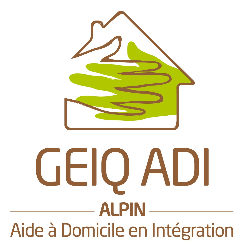 SE FORMER  TOUT EN TRAVAILLANT, QUELS AVANTAGES?Un contrat de professionnalisation à temps plein signé avec le GEIQ ADI (21h travail+14h formation) rémunéré selon le barème en vigueurUne mise à disposition auprès d’associations d’aide à domicileUne formation financéeLa validation d’un Titre professionnel (ADVF) ou d’un diplôme d’Etat (DEAES/TISF)  Un cadre sécurisant pour les salariés à travers la présence des acteurs suivants: Formateurs / Coordinatrice GEIQ : accompagnement socio-professionnel / Tuteur 200hUne alternance favorisant les apprentissagesLe remboursement des frais de déplacement :   Pour se rendre en formation    Entre chaque bénéficiaire lors des temps d’emploi